Supplementary Table 1: List of injected animals.WB, Western blot; IHC, immunohistochemistrySupplementary Table 2: Staining intensity and number of DARPP32 positive neurons in AAV hSyn1 TFEB-HA, AAV hSyn1 GFP and non-injected mice. Mice represented in figures are indicated.Mean change ± SEM (%) in the injected area relative to unaffected region.Supplementary Figure 1Co-localization of TFEB-HA and NeuN in AAV-hSyn1-TFEB-HA injected mouse, 1 month post-injection. Maximum projection of z-stack scan through striatum double stained for HA and NeuN. All TFEB-HA positive cells (red in merge, arrows) are also positive for NeuN (green in merge; arrows). Nuclei were counterstained by DAPI (blue in merge). Smaller nuclei (arrowheads) most likely of glial cells are negative for both TFEB-HA and NeuN (arrowheads denote position of the same nuclei in NeuN and TFEB-HA channels).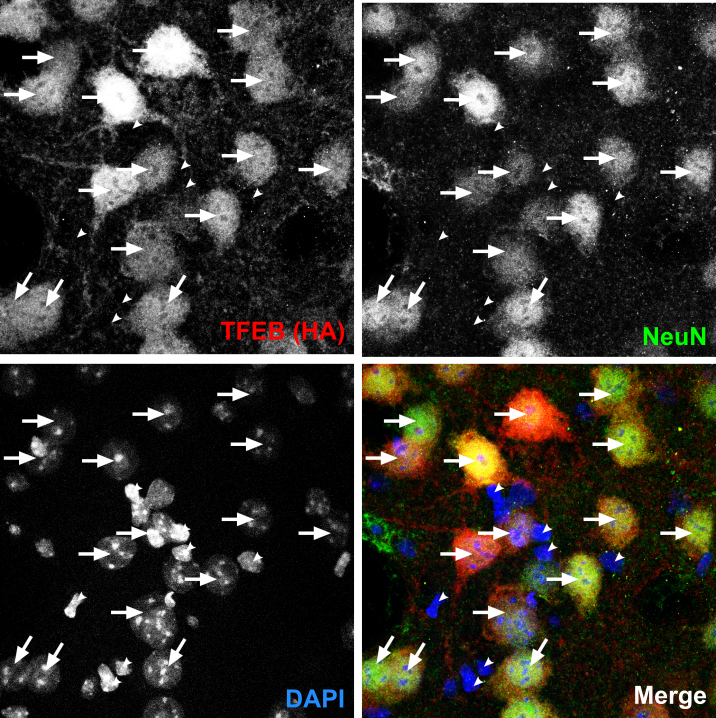 Supplementary Figure 2Western blot analysis of DARPP32, GFAP and PDE10A in striatal crude homogenates of mice injected with either AAV hSyn1 TFEB-HA or AAV hSyn1 GFP and analyzed 1 month post-injection. A) Western blots for DARPP32, GFAP and PDE10A, GAPDH was used as a loading control. B) Bar graphs show results of densitometry for Western blots in A. All mice are age matched and were examined at 1 months post-injection. Each column represents sample from a different mouse, N=4 mice per treatment group, p-values from unpaired t-test.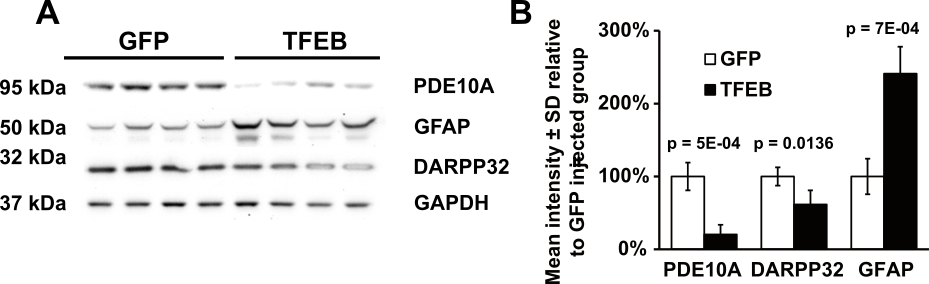 AAVInjection typeInjection volumeMouse genotypeAge at InjectionnSurvivalUsepAAV-hSyn1-TFEB-HA Unilateral2Q175/Q73 m21 mIHCpAAV-hSyn1-GFP Unilateral2Q175/Q73 m21 mIHCpAAV-hSyn1-TFEB-HA Bilateral2Q175/Q73 m41 mWBpAAV-hSyn1-GFP Bilateral2Q175/Q73 m41 mWBpAAV-hSyn1-TFEB-HA Bilateral2Q175/Q73 m22 mIHCpAAV-hSyn1-GFP Bilateral2Q175/Q73 m22 mIHCNon-injectedQ175/Q7-25 mIHCpAAV-hSyn1-TFEB-HA Bilateral2Q175/Q73 m42 mWBNon-injectedQ175/Q7-45 mWBNon-injected WT45 mWBGenotypeTreatmentPost-injection intervalMouse#DARPP32 staining intensityDARPP32 positive neuron numbersGenotypeTreatmentPost-injection intervalmean change ± SEM (%)Whole striatum estimateQ175/Q7TFEB-HA1 monthMouse 1-7.69±1.28%Q175/Q7TFEB-HA1 monthMouse 2-7.64±2.53%Q175/Q7GFP1 monthMouse 3-3.73±3.09%Q175/Q7GFP1 monthMouse 4-1.85±1.38%Q175/Q7TFEB-HA2 monthsMouse 5-33.36±2.87%566766.81Q175/Q7TFEB-HA2 monthsMouse 6-11.00±2.12%Q175/Q7GFP2 monthsMouse 7-1.78±0.88%Q175/Q7GFP2 monthsMouse 8-2.24±0.88%614247.44Q175/Q7None2 monthsMouse 90.89±1.40%Q175/Q7None2 monthsMouse 10-0.58±2.86%652665.06WTTFEB-HA2 monthsMouse 11-11.32±2.72%WTTFEB-HA2 monthsMouse 12-21.51±1.35%WTGFP2 monthsMouse 131.57±1.14%WTGFP2 monthsMouse 145.22±0.93%